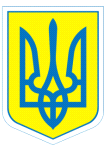 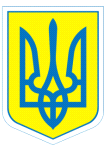 НАКАЗ01.12.2015 			          м.Харків 		                      № 261 Про внесення змін до наказу від 01.09.2015 № 185 «Про  зарахування вихованців до нічної групи»	На   підставі заяви батьківНАКАЗУЮ:1.Зарахувати  з 01.12.2015 до нічної групи  Секіріна Станіслава, учня  3-Б класу.    2. Помічнику вихователя (нічній) Прушак О.А.:2.1. Нести повну відповідальність за життя і здоров’я вихованця  у нічний час з 21.00 по 07.00.2.2. Передавати у пожежну частину Жовтневого району кількість вихованців, які  ночують.Понеділок-четвер о 22.002.3.Підписувати ліжка та білизну  вихованців.2.4. Вести облік вихованців, які ночують.3. Контроль за виконанням даного наказу залишаю за собою.Директор               Л.О.МельніковаДанильченко, 370-30-63З наказом ознайомлена      О.А.Прушак       